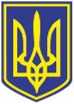 УКРАЇНАЧОРНОМОРСЬКИЙ МІСЬКИЙ ГОЛОВАР О З П О Р Я Д Ж Е Н Н Я     23.12.2022                                                             365Про надання одноразової премії керівнику комунальної установи «Муніципальна варта» Чорноморської міської ради Одеського району Одеської областіВраховуючи додержання та своєчасне виконання завдань, покладених на комунальну установу «Муніципальна варта» Чорноморської міської ради Одеського району Одеської області, збільшення обсягів виконуваних робіт у 2022 році, дотримання трудової дисципліни та з нагоди Новорічних свят, відповідно до постанови Кабінету Міністрів України «Про оплату праці працівників на основі Єдиної тарифної сітки розрядів і коефіцієнтів з оплати праці працівників установ, закладів та організацій окремих галузей бюджетної сфери» від 30 серпня 2002 року № 1298, керуючись статтею 42 Закону України «Про місцеве самоврядування в Україні», Преміювати одноразово в грудні 2022 року директора комунальної установи «Муніципальна варта» Чорноморської міської ради Одеського району Одеської області Петра Канар'яна у розмірі 100 відсотків посадового окладу згідно з відпрацьованим часом. Виплату одноразової премії в грудні 2022 року директору комунальної установи «Муніципальна варта» Чорноморської міської ради Одеського району Одеської області Петру Канар'яну провести в межах фонду заробітної плати, затвердженого в кошторисі установи.Контроль за виконанням даного розпорядження покласти на першого заступника міського голови Ігоря Лубковського.Міський голова							 Василь ГУЛЯЄВ ПОГОДЖЕНО:Перший заступник міського голови				Ігор ЛУБКОВСЬКИЙЗаступник міського голови					Наталя ЯВОЛОВАКеруюча справами						Наталя КУШНІРЕНКОНачальник управління державної реєстраціїправ та правового забезпечення	Дмитро СКРИПНИЧЕНКОНачальник фінансового управління 			Ольга ЯКОВЕНКО Уповноважений з антикорупційноїдіяльності	Микола ЧУХЛІБ	Начальник загального відділу	Ірина ТЕМНАВиконавець:    Начальник відділу взаємодії з правоохоронними органами, органами ДСНС, оборонної роботи				Микола МАЛИЙ Розсилка:Виконком – 1Фінансове управління - 1КУ «Муніципальна варта» ЧМР - 1Відмітка про наявність/не наявність в розпорядженні інформації, передбаченої п. 2 розпорядження міського голови від 08.08.2022 № 228:Начальник відділу взаємодії з правоохоронними органами, органами ДСНС, оборонної роботи Микола МАЛИЙ